ANIL SHARMA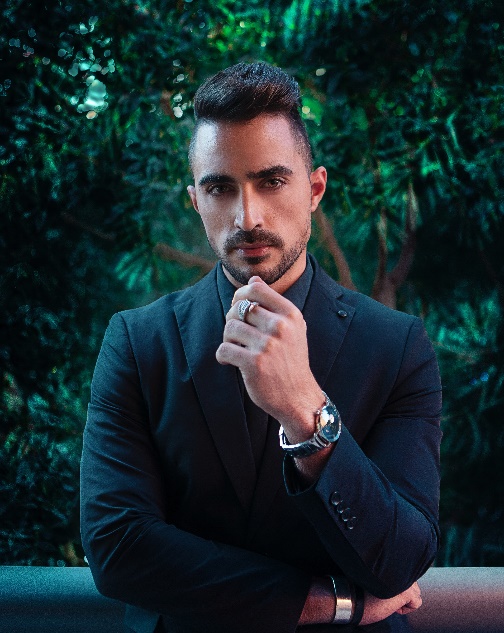 Date of Birth		:	01/01/1999Time			:	08:00 AM
Cast			:	Your Cast
Birth place		:	DelhiGotra			:	Sandilya
Gan			:	Devgan
Mangala Dosha	:	“No” 
Marital Status	:	Never Married
Height			:	5feet 10inch
Weight		:	75 Kg
Blood Group 		:	“B” Negative 
Education		:	Graduate
Occupational		:	Working as a Manager
Address		:	Shyam Bazar, Kolkata
Hobbies		:	Playing Chess
Physical Status 	:	NormalFAMILY DETAILS
Father 		:	Ankush Sharma (Service)
Mother		:	Sonakshi Sharma (Home Maker)Sister			:	Punam Sharma (At Class-12)ABOUT MYSELFI belong to a well-mannered middle class Brahmin family and strongly believe in Hindu Culture, rituals & holds an open minded personality. I am a pure vegetarian and never drank or smocked. I am Affectionate, Kind-hearted. Caring Happy & believes in hard Working and creativity. My Hobbies are Reading, Dancing watching movies.EXPECTATIONS I am looking for educated, with minded personality tall and beautiful in the 24 to 26 age group. A realistic approach to life, caring nature and a willingness to be the torchbearer of family traditions will be a good match.